CHAPTER 1APPOINTMENT, GENERAL POWERS AND DUTIES(REPEALED)§1.  Members; terms; vacancies; seal; clerks; office and equipment; salary; expenses(REPEALED)SECTION HISTORYPL 1965, c. 91, §§2,9 (AMD). PL 1965, c. 412, §8 (AMD). PL 1967, c. 476, §22 (AMD). PL 1969, c. 504, §48 (AMD). PL 1971, c. 531, §6 (AMD). PL 1973, c. 687 (AMD). PL 1973, c. 788, §176 (AMD). PL 1975, c. 771, §§390-392 (AMD). PL 1981, c. 570, §§1,2 (AMD). PL 1981, c. 582, §§2-4 (AMD). PL 1983, c. 344, §2 (AMD). PL 1983, c. 729, §8 (AMD). PL 1985, c. 481, §A65 (AMD). PL 1985, c. 618, §5 (AMD). PL 1985, c. 628, §2 (AMD). PL 1985, c. 785, §B165 (AMD). PL 1987, c. 141, §A5 (RP). §1-A.  Public Advocate(REPEALED)SECTION HISTORYPL 1981, c. 479, §2 (NEW). PL 1981, c. 586 (AMD). PL 1985, c. 481, §§A66,67 (AMD). PL 1985, c. 785, §B166 (AMD). PL 1987, c. 141, §A5 (RP). §2.  Conflicts of interest(REPEALED)SECTION HISTORYPL 1975, c. 771, §393 (AMD). PL 1979, c. 734, §14 (AMD). PL 1981, c. 456, §A118 (AMD). PL 1985, c. 481, §A68 (AMD). PL 1987, c. 141, §A5 (RP). §3.  Rules; assistance(REPEALED)SECTION HISTORYPL 1981, c. 438, §1 (AMD). PL 1987, c. 141, §A5 (RP). §4.  Investigations of public utilities(REPEALED)SECTION HISTORYPL 1987, c. 141, §A5 (RP). §4-A.  Commission action(REPEALED)SECTION HISTORYPL 1985, c. 481, §A69 (NEW). PL 1987, c. 141, §A5 (RP). §5.  Inspections of books and papers; confidential character  of information; penalty(REPEALED)SECTION HISTORYPL 1987, c. 141, §A5 (RP). §6.  Information to be furnished(REPEALED)SECTION HISTORYPL 1985, c. 481, §C1 (AMD). PL 1987, c. 141, §A5 (RP). §7.  Production of books and records; failure to obey(REPEALED)SECTION HISTORYPL 1987, c. 141, §A5 (RP). §7-A.  Five-year review(REPEALED)SECTION HISTORYPL 1985, c. 481, §A69 (NEW). PL 1987, c. 141, §A5 (RP). §8.  Violations and penalties; duties of Attorney General and county attorneys; actions(REPEALED)SECTION HISTORYPL 1985, c. 481, §C2 (AMD). PL 1987, c. 141, §A5 (RP). §9.  Collection of water resources information(REPEALED)SECTION HISTORYPL 1985, c. 481, §A70 (RP). §10.  Conferences with United States Geological Survey(REPEALED)SECTION HISTORYPL 1985, c. 481, §A70 (RP). §11.  Plans for proposed dams(REPEALED)SECTION HISTORYPL 1985, c. 481, §A70 (RP). §12.  Inclusion of information relating to water power and resources and proposed dams in biennial report(REPEALED)SECTION HISTORYPL 1985, c. 481, §A70 (RP). §13.  Filing, with commission, plans for construction or improvement of water systems(REPEALED)SECTION HISTORYPL 1987, c. 141, §A5 (RP). §13-A.  Construction of transmission lines and generating facilities prohibited without prior order of the commission(REPEALED)SECTION HISTORYPL 1971, c. 476, §1 (NEW). PL 1977, c. 374, §1 (AMD). PL 1979, c. 265, §§3-5 (AMD). PL 1983, c. 237 (AMD). PL 1985, c. 629, §§1,2 (AMD). PL 1987, c. 141, §A5 (RP). §13-B.  Purchase of generating capacity, energy or transmission capacity or fuel conversion of generating facilities prohibited without prior order of the commission(REPEALED)SECTION HISTORYPL 1981, c. 673, §1 (NEW). PL 1983, c. 90 (AMD). PL 1983, c. 443 (AMD). PL 1987, c. 123, §1 (AMD). PL 1987, c. 141, §A5 (RP). PL 1987, c. 769, §A131 (AMD). §13-C.  Long-range energy plan(REPEALED)SECTION HISTORYPL 1981, c. 673, §2 (NEW). PL 1987, c. 141, §A5 (RP). §13-D.  New England Electric Power Pool Agreement(REPEALED)SECTION HISTORYPL 1987, c. 141, §A5 (RP). PL 1987, c. 224 (NEW). §14.  Removal of ice dams(REPEALED)SECTION HISTORYPL 1981, c. 397, §1 (RP). §14-A.  Competitive bids(REPEALED)SECTION HISTORYPL 1973, c. 476, §1 (NEW). PL 1987, c. 141, §A5 (RP). §15.  Definitions(REPEALED)SECTION HISTORYPL 1979, c. 589, §1 (AMD). PL 1981, c. 438, §2 (AMD). PL 1981, c. 469, §§5-8 (AMD). PL 1983, c. 207 (AMD). PL 1983, c. 304, §§1,2 (AMD). PL 1983, c. 583, §22 (AMD). PL 1983, c. 617 (AMD). PL 1985, c. 139, §1 (AMD). PL 1985, c. 433, §2 (AMD). PL 1985, c. 481, §§A71,72 (AMD). PL 1985, c. 481, §C3 (AMD). PL 1985, c. 635, §1 (AMD). PL 1985, c. 737, §A91 (AMD). PL 1987, c. 141, §A5 (RP). §16.  Participation with other utility regulatory bodies(REPEALED)SECTION HISTORYPL 1975, c. 354 (NEW). PL 1983, c. 206 (AMD). PL 1987, c. 141, §A5 (RP). §17.  Funding of the commission(REPEALED)SECTION HISTORYPL 1979, c. 427 (NEW). PL 1979, c. 614 (AMD). PL 1979, c. 663, §218 (AMD). PL 1981, c. 469, §§9-12 (AMD). PL 1981, c. 479, §§3,4 (AMD). PL 1981, c. 599, §§1,2 (AMD). PL 1983, c. 390, §§1,2 (AMD). PL 1983, c. 821, §§1,2 (AMD). PL 1985, c. 125, §§1,2 (AMD). PL 1985, c. 326, §1 (AMD). PL 1985, c. 618, §§6,7 (AMD). PL 1987, c. 37, §1 (AMD). PL 1987, c. 141, §A5 (RP). PL 1987, c. 769, §A132 (AMD). §18.  Management audit(REPEALED)SECTION HISTORYPL 1983, c. 213 (NEW). PL 1983, c. 229, §2 (NEW). PL 1983, c. 862, §78 (RAL). PL 1987, c. 141, §A5 (RP). §19.  Reimbursement fund(REPEALED)SECTION HISTORYPL 1983, c. 815, §1 (NEW). PL 1983, c. 862, §78 (RAL). PL 1985, c. 506, §A72 (RPR). PL 1985, c. 629, §3 (AMD). PL 1987, c. 141, §A5 (RP). §20.  Funding of intervenors by the commission(REPEALED)SECTION HISTORYPL 1985, c. 506, §§A73,74 (NEW). PL 1987, c. 141, §A5 (RP). §21.  Testimony provided by employees of public utilities to legislative committees and to the Public Utilities Commission(REPEALED)SECTION HISTORYPL 1985, c. 322 (NEW). PL 1987, c. 141, §A5 (RP). The State of Maine claims a copyright in its codified statutes. If you intend to republish this material, we require that you include the following disclaimer in your publication:All copyrights and other rights to statutory text are reserved by the State of Maine. The text included in this publication reflects changes made through the First Regular and First Special Session of the 131st Maine Legislature and is current through November 1. 2023
                    . The text is subject to change without notice. It is a version that has not been officially certified by the Secretary of State. Refer to the Maine Revised Statutes Annotated and supplements for certified text.
                The Office of the Revisor of Statutes also requests that you send us one copy of any statutory publication you may produce. Our goal is not to restrict publishing activity, but to keep track of who is publishing what, to identify any needless duplication and to preserve the State's copyright rights.PLEASE NOTE: The Revisor's Office cannot perform research for or provide legal advice or interpretation of Maine law to the public. If you need legal assistance, please contact a qualified attorney.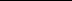 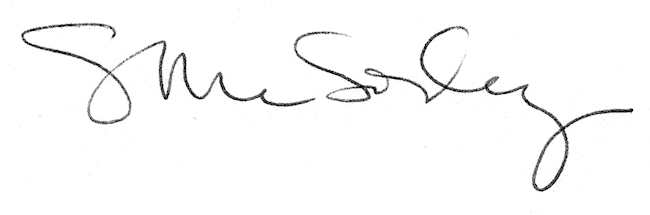 